Конкурс по математике для 7-8 классов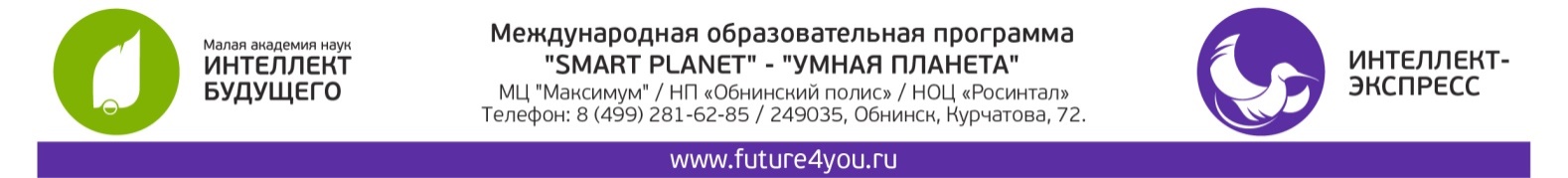 «Дважды два». Весенний турОТВЕТЫ№п/пОтветЗАДАНИЕ №1б) 7830. На 5 делятся числа, которые оканчиваются цифрами 0 и 5. Данные числа все делятся на 5. На 3 делятся числа, суммы цифр которых делятся на 3. Сумма цифр числа 4270 равна 13, числа 5945 – 23, числа 7830 – 18, числа 8845 – 25. На 3 делится лишь 18. Значит, на 3 и на 5 делится число 7830.ЗАДАНИЕ №2б) 81. Во второй строке записаны квадраты чисел первой строки. Значит, 92 = 81.ЗАДАНИЕ №3г) 2. 36 = 6 * 6 = 62; х = 2.ЗАДАНИЕ №4а) 6. КЛЁН, СОСНА, ХОККЕЙ, ЧЕРЁМУХА. Лишнее слово ХОККЕЙ, и в нём 6 букв.ЗАДАНИЕ №5б) 96. Диагонали ромба перпендикулярны и точкой пересечения делятся пополам. Пусть диагонали ромба 6х и 8х. Тогда 3х и 4х – катеты прямоугольного треугольника, а сторона ромба его гипотенуза. Сторона ромба равна 400 : 4 = 100. Имеем, (3х)2 +(4х)2 = 1002; 25х2 = 10000; х = 20. Значит, диагонали 20*6 = 120 и 20*8 = 160. Площадь ромба равна произведению стороны на высоту или половине произведения диагоналей. Следовательно, 100*h = 0,5*120*160; откуда 100h = 9600; h = 96.ЗАДАНИЕ №6б) ИранЗАДАНИЕ №7б) 1460. Углы при основании равны между собой и равны (1800 – 1120): 2 = 340. Угол при вершине С равен 340, а внешний угол при этой вершине равен 1800 – 340 = 1460 или сумме углов не смежных с углом С, т. е. 1120 + 340 = 1460.ЗАДАНИЕ №8г) 16. Перевёртышами являются цифры 1, 6, 8 и 9.Двузначные числа, составленные из этих цифр: 11, 16, 18, 19, 61, 66, 68, 69, 81,86, 88, 89, 91, 96, 98, 99. Всего 16.ЗАДАНИЕ №9а) 4. ЗАДАНИЕ №105. Нижняя строка есть кубы чисел верхней строки. Искомое число 5.ЗАДАНИЕ №11в) 17,5.1способ: 1) 50* 0,25 = 12,5(км) прошёл в первый день;2) 50 : 100% * 40% = 20 (км) прошёл во второй день;3) 12,5 + 20 = 32,5 (км) прошёл за два дня;4) 50 – 32,5 = 17,5 (км).2 способ:40% есть 0,4 всего пути;1)0,25 + 0,4 = 0,65 всего пути прошёл за два дня;2)1 – 0,65 = 0, 35 всего пути прошёл в третий день;3)50 * 0,35 = 17,5 (км).ЗАДАНИЕ №12а) 50. Сотка есть сотая часть гектара. 10 соток – десятая часть гектара. Значит, 1 гектар есть 10 частей по 10 соток, а 5 гектаров 10*5 = 50 таких частей.ЗАДАНИЕ №13б) 0. В промежутке (-5; 2) целые числа: -4, -3, -2, -1, 0, 1. Среди, них есть 0. Значит, произведение равно 0.ЗАДАНИЕ №14г) 12. 1) 28 – 24 = 4 (км/ч) удвоенная скорость течения;	2) 4 : 2 = 2 (км/ч) скорость течения;	3) 24 : 2 = 12 раз.ЗАДАНИЕ №15б) 200. Наибольшее двузначное число 99. Наименьшее пятизначное число 10000. Наибольшее четырёхзначное число 9999. Наименьшее трёхзначное число 100. Сумма трёх слагаемых 99 + (10000 – 9999) + 100 = 99 + 1 + 100 = 200.